初　診　受　付　問　診　表　　　年　　月　　日①　当院を受診した理由を教えてください。（１）いつ頃から、どのような症状ですか。（２）どこに症状がありますか。　　　(右の図にしるしをつけて下さい。)（３）その症状に対して治療していますか？いいえ　／　は　い　　　　　　└→どのような治療ですか。（使用したお薬の名前・処置内容などを　　　　　　　　　　　　　　記入してください）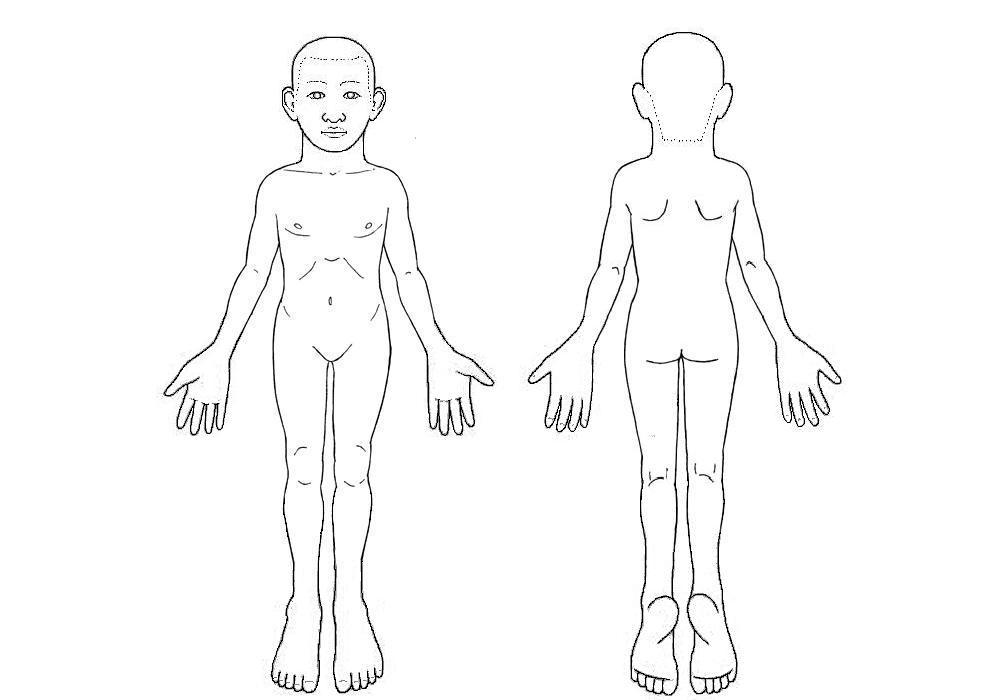 ②　今までに大きな病気にかかったことは？ いいえ　／　は  い（　　　　　　　　　　　　　　　　　　　　　　　　　    ）③　現在治療中の病気はありますか｡いいえ　／　は　い└-----→糖尿病・高血圧・高脂血症・心臓病・肝臓病・骨粗鬆症　　　　　　　　その他（　　      　　　　　　　　　　　　　　　　　　）④　現在飲んでいる薬があれば書いてください。◆お薬手帳をお持ちの方は記入せず、受付に手帳をお出しください。⑤　アレルギーはありますか。いいえ　／　は　い　　　　　└-----→何のアレルギーですか。薬剤（　　　　　　　）食品（　　　　　　　）その他（　　　　　　　）⑥　(女性の方に)　妊娠・授乳していますか（当てはまるものに○をして下さい）　　妊娠中（　　ヶ月）　授乳中　　妊娠も授乳もしていないフリガナフリガナ性　別体　重（１５歳以下の方のみ）　　体　重（１５歳以下の方のみ）　　体　重（１５歳以下の方のみ）　　お名前男 ・ 女kg kg kg ご住所〒　　　　－生年月日　　Ｔ・Ｓ・Ｈ・Ｒ　　年　　月　　日生年月日　　Ｔ・Ｓ・Ｈ・Ｒ　　年　　月　　日生年月日　　Ｔ・Ｓ・Ｈ・Ｒ　　年　　月　　日生年月日　　Ｔ・Ｓ・Ｈ・Ｒ　　年　　月　　日電話番号　　（　　　　）　　（　　　　） 職　　業